Nr sprawy: SM.WK.110.23.2023Straż Miejska m.st. Warszawy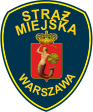 [z siedzibą ul. Młynarska 43/45, 01-170 Warszawa]poszukuje kandydata na stanowiskoAplikant(w charakterze strażnika miejskiego)Zadania:Ochrona porządku publicznego zgodnie z ustawą o strażach gminnych (miejskich), w tym m.in.:podejmowanie interwencji związanych z nieprzestrzeganiem przepisów prawadziałania w zakresie ratowania życia i zdrowia obywateliochrona zgromadzeń i imprez publicznych oraz obiektów użyteczności publicznej.Wymagania niezbędne:ukończone 21 latobywatelstwo polskiewykształcenie co najmniej średnie lub średnie branżoweuregulowany stosunek do służby wojskowej sprawność pod względem psychicznym i fizycznymkorzystanie z pełni praw publicznychnienaganna opiniastrażnikiem miejskim może być osoba, która nie była skazana prawomocnym wyrokiem sądu za ścigane z oskarżenia publicznego i umyślnie popełnione przestępstwo lub przestępstwo skarbowe ukończone szkolenie podstawowe strażników gminnych (miejskich) [osoby nieposiadające ukończonego szkolenia będą zobowiązane do odbycia szkolenia podstawowego strażników gminnych (miejskich) w trakcie zatrudnienia]. Wymagania dodatkowe:ogólna wiedza na temat działalności Straży Miejskiej m. st. Warszawy, wiedza o społeczeństwie, Warszawie 
(w tym znajomość topografii), Polsce i świeciebardzo dobra znajomość przepisów ustawy Prawo o ruchu drogowymaktywność sportowakurs kwalifikowanej pierwszej pomocyprawo jazdy kat. Buprawnienia do kierowania pojazdami uprzywilejowanymiwykształcenie wyższe na kierunku: Bezpieczeństwo wewnętrzne lub narodowe, Ratownictwo medyczne, Prawo, Administracja, Socjologia, Psychologia, Wychowanie fizyczne, Ochrona Środowiska, Edukacja lub Resocjalizacjapatent żeglarski stermotorzysty żeglugi śródlądowejuprawnienia ratownika wodnego.Oferujemy:stabilne zatrudnienie na podstawie umowy o pracę3-miesięczne szkolenie podstawowe dla strażników gminnych (miejskich) z wynagrodzeniem 4100-4920 zł brutto w zależności od posiadanego dotychczas stażu pracy [wynagrodzenie zasadnicze 4100 zł brutto + dodatek za wieloletnią pracę (5-20% wynagrodzenia zasadniczego)]po zdanym egzaminie dodatkowo comiesięczna premia (pierwsza premia w wysokości 300 zł brutto, wysokość kolejnych premii uzależniona od oceny pracy)po roku od zatrudnienia możliwość awansu na stanowisko młodszego strażnika „13 pensję”, nagrody jubileuszowedofinansowanie nauki na studiach, świadczenia socjalne (np. dofinansowanie do wypoczynku), pakiet opieki medycznej, wsparcie psychologiczne, preferencyjne ubezpieczenie grupowe, bezpłatne zajęcia sportowe, zniżki na wydarzenia kulturalne.Niezbędne dokumenty:CV zawierające imię i nazwisko, dane kontaktowe, datę urodzenia, informację o miejscu zamieszkania (miejscowości), a także posiadanym wykształceniu, kwalifikacjach zawodowych i przebiegu dotychczasowego zatrudnienia (w zakresie wymaganym w niniejszym ogłoszeniu). Sposób aplikowania:Dokumenty przyjmujemy do dnia 14.03.2023 r. godz. 13:00:drogą e-mailową na adres: rekrutacja@strazmiejska.waw.pl – w tytule należy zamieścić informację: ,,oferta pracy – nr ref. 702” (łączna waga załączników e-maila nie może przekraczać 20 MB)poprzez elektroniczną skrzynkę podawczą ePUAP, z wykorzystaniem kwalifikowanego podpisu elektronicznego lub profilu zaufanego, na adres: /smwarszawa/skrytka – w tytule należy zamieścić informację: ,,oferta pracy 
– nr ref. 702”pocztą na adres: Straż Miejska m.st. Warszawy, Wydział Kadr i Płac, ul. Młynarska 43/45, 01-170 Warszawa, 
z dopiskiem ,,oferta pracy – nr ref. 702” (decyduje data wpływu a nie data stempla pocztowego). Uwaga: Jedynie kandydaci, którzy złożyli kompletne oferty, zawierające wszystkie oczekiwane dokumenty i informacje zostaną zaproszeni do udziału w kolejnych etapach rekrutacji.Kolejne etapy naboru: test wiedzy*, test sprawności fizycznej**, rozmowa kwalifikacyjna, badania psychologiczne i lekarskie. * Przewodniczący Komisji może zdecydować o przeprowadzeniu naboru bez konieczności przeprowadzania wcześniejszego testu wiedzy. W przypadku przeprowadzenia testu wiedzy w konkretnym naborze, kandydaci 
są o tym informowani.**Osoby zaproszone do udziału w teście sprawności fizycznej, przed przystąpieniem do ćwiczeń, będą zobowiązane do złożenia podpisanego oświadczenia: - o zapoznaniu się z klauzulą informacyjną zamieszczoną w treści ogłoszenia o naborze- o braku przeciwwskazań zdrowotnych do udziału w teście sprawności fizycznej. Rodzaje ćwiczeń na teście: Uginanie ramion (pompki) - minimum 18 powtórzeń w czasie 30 sekund Siady z leżenia tyłem (brzuszki) - minimum 18 powtórzeń w czasie 30 sekund Przysiady - minimum 22 powtórzenia w czasie 30 sekundBieg wahadłowy 10x10 metrów w czasie nie dłuższym niż 34 sekundyPrzewrót w przódPrzewrót w tył.Warunki pracy: W pracy na tym stanowisku występuje zarówno wysiłek fizyczny jak i umysłowy; praca wykonywana jest w pełnym wymiarze czasu pracy, również w systemie równoważnym czasu pracy (obejmującym godziny nocne i dni świąteczne); praca samodzielna, narażona na szczególne obciążenia psychiczne, wymagająca szczególnej koncentracji, dobrego słuchu i ostrości wzroku; praca na terenie całej Warszawy, wykonywana wewnątrz
i na zewnątrz pomieszczeń, również w obiektach nieprzystosowanych do potrzeb osób niepełnosprawnych; praca może być wykonywana z wykorzystaniem monitora ekranowego powyżej połowy dobowego wymiaru czasu pracy; prowadzenie pojazdów służbowych nieprzystosowanych do potrzeb osób niepełnosprawnych; praca w zmiennych warunkach atmosferycznych, narażenie na kontakt fizyczny z osobą obezwładnianą, stosowanie środków przymusu bezpośredniego; praca wymagająca pełnej sprawności psychoruchowej; praca na stanowisku decyzyjnym związanym z odpowiedzialnością.W toku rekrutacji kandydaci będą zobowiązani do: przedstawienia oryginalnych dokumentów potwierdzających posiadane wykształcenie, staż pracy, uregulowany stosunek do służby wojskowej (dot. mężczyzn), ,,Zapytania o udzielenie informacji o osobie” z Krajowego Rejestru Karnego, a także podpisania oświadczeń o posiadanym obywatelstwie, korzystaniu z pełni praw publicznych i nienagannej opinii. Wskaźnik zatrudnienia osób niepełnosprawnych w Straży Miejskiej m.st. Warszawy wynosi mniej niż 6%. Informujemy, że niniejsze ogłoszenie dotyczy stanowiska urzędniczego w charakterze strażnika miejskiego, o którym mowa w ustawie o strażach gminnych (miejskich), w związku z  czym od kandydatów wymagana jest pełna sprawność fizyczna, zgodnie z art. 24 pkt 6 tejże ustawy.Wszystkie dokumenty wchodzące w skład aplikacji powinny być w języku polskim lub zawierać tłumaczenie 
na język polski dokonane przez tłumacza zawodowego.Ewentualne pytania proszę kierować na adres e-mail: rekrutacja@strazmiejska.waw.pl lub telefonicznie: 22 5986011 lub 22 5986856.Informacje o Straży Miejskiej m.st. Warszawy: http://strazmiejska.waw.pl; http://strazmiejska.bip.um.warszawa.pl.KLAUZULA INFORMACYJNA (praca w charakterze strażnika miejskiego) Zgodnie z art. 13 ust. 1 i 2 rozporządzenia Parlamentu Europejskiego i Rady (UE) 2016/679 z 27.04.2016 r. w sprawie ochrony osób fizycznych w związku z przetwarzaniem danych osobowych i w sprawie swobodnego przepływu takich danych oraz uchylenia dyrektywy 95/46/WE (ogólne rozporządzenie o ochronie danych) 
(Dz. U. UE. L. z 2016 r. Nr 119, str. 1) – dalej RODO informuję, że:Administratorem Pana/i danych osobowych jest Komendant Straży Miejskiej m.st. Warszawy, ul. Młynarska 43/45, 01-170 Warszawa.W sprawach związanych z ochroną Pana/i danych osobowych przetwarzanych przez Straż Miejską m.st. Warszawy  można się skontaktować z inspektorem ochrony danych – Małgorzatą Kumor z wykorzystaniem powyżej przedstawionych danych adresowych lub za pośrednictwem adresu email: iod@strazmiejska.waw.plPana/i dane osobowe będą przetwarzane w celu przeprowadzenia procesu rekrutacji, a także w celu oceny wymogów stawianych pracownikom straży gminnych w szczególności w zakresie karalności, posiadania zdolności psychicznej oraz fizycznej do podjęcia pracy w charakterze strażnika miejskiego (art. 24 i art. 24a ustawy o strażach gminnych, art. 229 ustawy Kodeks pracy, w związku z art. 6 ust. 1 lit. c RODO).Dane niewymagane przepisami prawa, przekazane przez Pana/ią w przesłanych dokumentach, w celu uwzględnienia w procesie rekrutacji, będą przetwarzane na podstawie wyrażonej zgody, za jaką zostanie potraktowane ich przekazanie (art. 6 ust. 1 lit. a RODO, art. 9 ust. 2 lit. a RODO).Zgodę na przetwarzanie danych osobowych można wycofać w dowolnym momencie, bez wpływu 
na ich przetwarzanie, które miało miejsce przed ich wycofaniem.W przypadku informacji wskazanych w ogłoszeniu jako niezbędne, podanie danych jest obowiązkowe i konieczne do udziału w procesie rekrutacji. Ich niepodanie może uniemożliwić udział w rekrutacji. Podanie innych danych niż wymagane nie ma wpływu na proces rekrutacji. Odbiorcami Pana/i danych osobowych będą podmioty uprawnione na podstawie przepisów prawa. W sytuacji przekazywania do Straży Miejskiej m.st. Warszawy dokumentów rekrutacyjnych za pośrednictwem serwisu ePUAP w związku z § 8 ust. 2 rozporządzenia Prezesa Rady Ministrów z dnia 14 września 2011 r. w sprawie sporządzania i doręczania dokumentów elektronicznych oraz udostępniania formularzy, wzorów i kopii dokumentów elektronicznych odbiorcą Pana/i danych będzie Minister Cyfryzacji.Przysługuje Panu/i prawo wniesienia skargi do Prezesa Urzędu Ochrony Danych Osobowych, adres: ul Stawki 2, 00-193 Warszawa.Posiada Pan/i prawo żądania dostępu do swoich danych osobowych, a także ich sprostowania. Przysługuje Panu/i prawo do żądania ich usunięcia lub ograniczenia przetwarzania, a także sprzeciwu ich przetwarzania, jednak przysługuje w sytuacji, jeżeli dalsze przetwarzanie nie jest niezbędne do wywiązania się przez Administratora z obowiązku prawnego i nie występują inne nadrzędne podstawy prawne.Pana/i dane osobowe nie będą przekazywane do państwa trzeciego, nie będą podlegały profilowaniu 
oraz zautomatyzowanemu podejmowaniu decyzji.